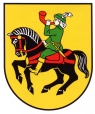 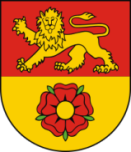 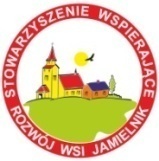 Lista uczestników Rajdu Rowerowego w ramach zadania: podtrzymywanie i upowszechnianie tradycji narodowej oraz pielęgnowanie polskościpn. „LEKCJA HISTORII W TERENIE”dn. 22.06.2022 r.Opiekunowie:L pNazwisko i imięMiejscowośćPodpis1.2.3.4.5.6.7.8.9.10.11.12.